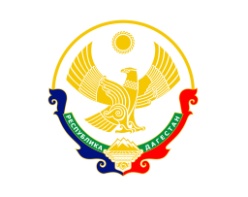 МУНИЦИПАЛЬНОЕ ОБРАЗОВАНИЕСЕЛЬСКОГО ПОСЕЛЕНИЯ «СЕЛЬСОВЕТ УЗДАЛРОСИНСКИЙ»Хунзахского района Республики Дагестан368262, село Уздалросо	Хунзахского района РД          тел. 8 988 2260333ПОСТАНОВЛЕНИЕ № 19От 20.12.2021Об утверждении Порядка формирования и ведения реестра муниципальных   услуг (функций), оказываемых администрацией МО СП «сельсовет Уздалросинский»В соответствии с частью 7 статьи 11 Федерального закона от 27 июля 2010 года № 210-ФЗ «Об организации предоставления государственных             и муниципальных услуг», руководствуясь Правилами ведения федеральной государственной информационной системы «Федеральный реестр государственных и муниципальных услуг (функций)», утвержденными Постановлением Правительства Российской Федерации от 24 октября 2011 г.  № 861 «О федеральных государственных информационных системах, обеспечивающих предоставление в электронной форме государственных                              и муниципальных услуг (осуществление функций)», Уставом МО СП «сельсовет Уздалросинский», администрация МО СП «сельсовет Уздалросинский», ПОСТАНОВЛЯЕТ:            1.  Утвердить порядок формирования и ведения реестра муниципальных услуг (функций), оказываемых администрацией МО СП «сельсовет Уздалросинский» согласно приложению.2. Опубликовать настоящее постановление в местах массового скопления людей и разместить на официальном сайте МО СП «сельсовет Уздалросинский»3. Контроль за исполнением настоящего постановления оставляю за собой4. Настоящее постановление вступает в силу со дня его официального опубликования.Глава сельского поселения					Исаев О.МУТВЕРЖДЕНОПриложение 
к постановлению МО СП «сельсовет Уздалросинский»
от 20.12.2021 г № 19Порядок формирования и ведения реестра  муниципальных   услуг (функций), оказываемых администрацией МО СП «сельсовет Уздалросинский»
1. Общие положения1.1. Порядок формирования и ведения реестра муниципальных услуг (функций) (далее – Порядок) разработан в целях систематизации и учета сведений, обмен которыми осуществляется в рамках муниципального контроля, обеспечения информационной открытости осуществления деятельности           по предоставлению услуг, оказываемых администрацией МО СП «сельсовет Уздалросинский»1.2. Основными задачами формирования и ведения реестра муниципальных услуг (функций) (далее – Реестр) являются:1) включение в Реестр сведений о муниципальных услугах, которые являются необходимыми и обязательными; 2) систематизация сведений о предоставляемых муниципальных услугах;3) обеспечение достоверной информацией о деятельности                            по предоставлению услуг, оказываемых администрацией МО СП «сельсовет Уздалросинский» и иными учреждениями;4) внедрение в деятельность администрации МО СП «сельсовет Уздалросинский» технологий электронного взаимодействия с населением, организациями, создание системы информационно-справочной поддержки по вопросам получения информации о предоставляемых муниципальных услугах; 5) обеспечение соответствия Реестра требованиям нормативных правовых актов Российской Федерации и Республики Дагестан, муниципальных правовых актов, принятых органами местного самоуправления на территории МО СП «сельсовет Уздалросинский».1.3. Реестр, а также внесение изменений в него утверждаются Постановлением администрации МО СП «сельсовет Уздалросинский» (далее – Администрация).1.4.  Ведение Реестра осуществляется в форме электронного документа          с использованием муниципальных информационных систем, интегрированных с государственной информационной системой «Республиканский реестр государственных и муниципальных услуг (функций) Республики Дагестан».1.5.	Сведения из реестра предоставляются заинтересованным пользователям реестра безвозмездно.1.6. Муниципальная услуга (функция) подлежит включению в Реестр при соблюдении следующих условий:1) нормативное правовое закрепление обязанности предоставления муниципальной услуги (функции);2) предоставление муниципальной услуги (функции) находится                     в компетенции органов местного самоуправления муниципального образования МО СП «сельсовет Уздалросинский».1.7. Ведение Реестра осуществляется заместителем главы (секретарем) МО СП «сельсовет Уздалросинский» (далее –  Уполномоченный орган).1.8. В процессе ведения Реестра Уполномоченный орган осуществляет:- сбор, обработку, учет, регистрацию, хранение данных, поступающих         от исполнителей услуг;- методическое обеспечение по ведению Реестра;- организацию предоставления сведений из Реестра заинтересованным пользователям реестра;- соблюдение порядка ведения Реестра;- мониторинг сведений, содержащихся в Реестре.2. Формирование реестра2.1. Ведение Реестра осуществляется на основании сведений, предоставляемых в Уполномоченный орган работниками структурных подразделений Администрации, предоставляющими (выполняющими) муниципальную услугу или ответственными за организацию предоставления (выполнения) муниципальной услуги (далее – исполнители).2.2. Муниципальной услуге, сведения о которой размещаются в Реестре, присваивается реестровый номер.2.3. Реестровые записи формируются (изменяются) в отношении каждой  муниципальной услуги в разрезе перечней видов деятельности, по которым структурные подразделения Администрации, предоставляют (выполняют) муниципальную услугу.2.4. Запись в Реестре о муниципальной услуге содержит следующие сведения:              1) наименование муниципальной услуги;2) реестровый номер муниципальной услуги и дата размещения сведений      о ней в государственной информационной системе «Республиканский реестр государственных и муниципальных услуг (функций) Республики Дагестан»;3) наименование структурного подразделения Администрации или муниципального учреждения, предоставляющего услугу;4) наименования структурных подразделений Администрации и иных учреждений (организаций), участвующих в предоставлении услуги;5) перечень нормативных правовых актов, непосредственно регулирующих предоставление услуги, с указанием их реквизитов и источников официального опубликования (в том числе наименование и текст административного регламента с указанием реквизитов утвердившего его нормативного правового акта и источников официального опубликования;6) способы предоставления услуги;7) описание результата предоставления услуги:8) категория заявителей, которым предоставляется услуга;9) справочная информация о соответствующих структурных подразделениях Администрации, в которых можно получить информацию         о правилах предоставления соответствующей муниципальной услуги;10) срок предоставления услуги (в том числе с учетом необходимости обращения в органы, учреждения и организации, участвующие                             в предоставлении услуги) и срок выдачи (направления) документов, являющихся результатом предоставления услуги;11) срок, в течение которого заявление о предоставлении услуги должно быть зарегистрировано;12) максимальный срок ожидания в очереди при подаче заявления                о предоставлении услуги лично;13) основания для приостановления предоставления либо отказа                    в предоставлении услуги (если возможность приостановления либо отказа          в предоставлении услуги предусмотрена действующим законодательством Российской Федерации);14) документы, подлежащие обязательному представлению заявителем для получения услуги, способы получения этих документов заявителем и порядок их представления с указанием услуг, в результате предоставления которых могут быть получены такие документы;15) документы, необходимые для предоставления услуги и находящиеся      в распоряжении государственных органов, органов местного самоуправления     и учреждений (организаций), участвующих в предоставлении услуги, которые заявитель вправе представить для получения услуги по собственной инициативе, способы получения этих документов заявителем и порядок           их представления с указанием услуг, в результате предоставления которых могут быть получены такие документы;16) формы заявлений о предоставлении услуг и иных документов, заполнение которых заявителем необходимо для обращения за получением услуги в электронной форме;17) сведения о возмездном (безвозмездном) характере предоставления услуги, правовых основаниях и размерах платы, взимаемой с заявителя (если услуга предоставляется на возмездной основе), методике расчета платы             за предоставление услуги с указанием нормативного правового акта, которым эта методика утверждена;18) показатели доступности и качества услуги;19) информация о внутриведомственных и межведомственных административных процедурах, подлежащих выполнению органом, предоставляющим услугу, в том числе информация о промежуточных                 и окончательных сроках таких административных процедур;20) сведения о допустимости (возможности) и порядке досудебного (внесудебного) обжалования решений и действий (бездействия) органа, учреждения (организации), предоставляющего услугу;21) дата и основания внесения изменений в сведения об услуге, содержащиеся в государственной информационной системе «Республиканский реестр государственных и муниципальных услуг (функций) Республики Дагестан»;22) информация о наличии технологической карты межведомственного взаимодействия (при наличии межведомственного взаимодействия                      с федеральными органами исполнительной власти, органами государственных внебюджетных фондов, органами исполнительной власти субъектов Российской Федерации, органами местного самоуправления, учреждениями (организациями), участвующими в оказании услуги);23) сведения о возможности электронной записи на прием, в том числе для представления заявлений и документов, необходимых для предоставления муниципальной услуги, а также для получения результата муниципальной услуги, с использованием портала государственных и муниципальных услуг (функций) Республики Дагестан посредством Единого портала государственных и муниципальных услуг (функций) (www.gosuslugi.ru);24) возможность получения услуги по принципу «одного окна» в ГАУ  Республики Дагестан «Многофункциональный центр».2.5. В реестре не допускается:- использование аббревиатур в наименовании услуг;- объединение нескольких видов услуг в одной ячейке.2.6. В реестровые записи не включается информация, содержащая сведения, составляющие государственную тайну.2.7. При внесении изменений в информацию, включенную в реестровую запись, Уполномоченный орган формирует новую версию указанной реестровой записи. Новой версии реестровой записи присваивается новый номер                         в соответствии со структурой Реестра.2.8. Исполнители услуг  обязаны регулярно проводить мониторинг  законодательства с целью выявления новых услуг в срок, не превышающий      30 календарных дней с момента вступления в силу закона, нормативных правовых актов, устанавливающих новую услугу, изменяющих форму                и условия её предоставления либо отменяющих включенную услугу в Реестр.2.10. Лица, ответственные за подготовку и предоставление сведений            о муниципальных услугах (функциях), несут персональную ответственность        за полноту и достоверность сведений о муниципальных услугах (функциях), направляемых для размещения в Реестре, а также за соблюдение порядка           и сроков их направления для размещения.